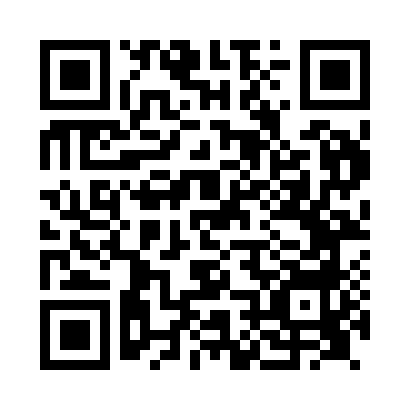 Prayer times for Shefford, Bedfordshire, UKMon 1 Jul 2024 - Wed 31 Jul 2024High Latitude Method: Angle Based RulePrayer Calculation Method: Islamic Society of North AmericaAsar Calculation Method: HanafiPrayer times provided by https://www.salahtimes.comDateDayFajrSunriseDhuhrAsrMaghribIsha1Mon2:564:461:056:439:2511:152Tue2:564:471:066:439:2411:153Wed2:564:471:066:429:2411:154Thu2:574:481:066:429:2311:145Fri2:574:491:066:429:2311:146Sat2:584:501:066:429:2211:147Sun2:594:511:066:429:2111:148Mon2:594:521:076:419:2111:149Tue3:004:531:076:419:2011:1310Wed3:004:541:076:419:1911:1311Thu3:014:551:076:409:1811:1312Fri3:014:561:076:409:1711:1213Sat3:024:571:076:399:1611:1214Sun3:034:581:076:399:1611:1115Mon3:035:001:076:389:1411:1116Tue3:045:011:076:389:1311:1017Wed3:055:021:086:379:1211:1018Thu3:055:041:086:379:1111:0919Fri3:065:051:086:369:1011:0920Sat3:075:061:086:359:0911:0821Sun3:075:081:086:359:0711:0722Mon3:085:091:086:349:0611:0723Tue3:095:101:086:339:0511:0624Wed3:105:121:086:329:0311:0525Thu3:105:131:086:329:0211:0526Fri3:115:151:086:319:0011:0427Sat3:125:161:086:308:5911:0328Sun3:135:181:086:298:5711:0229Mon3:135:191:086:288:5611:0230Tue3:145:211:086:278:5411:0131Wed3:155:221:086:268:5211:00